BORANG TUNTUTANKelab Kebajikan Dan Rekreasi Jabatan Kehakiman Syariah Pahang  | KRISPABORANG TUNTUTANKelab Kebajikan Dan Rekreasi Jabatan Kehakiman Syariah Pahang  | KRISPABORANG TUNTUTANKelab Kebajikan Dan Rekreasi Jabatan Kehakiman Syariah Pahang  | KRISPABORANG TUNTUTANKelab Kebajikan Dan Rekreasi Jabatan Kehakiman Syariah Pahang  | KRISPABORANG TUNTUTANKelab Kebajikan Dan Rekreasi Jabatan Kehakiman Syariah Pahang  | KRISPABORANG TUNTUTANKelab Kebajikan Dan Rekreasi Jabatan Kehakiman Syariah Pahang  | KRISPABORANG TUNTUTANKelab Kebajikan Dan Rekreasi Jabatan Kehakiman Syariah Pahang  | KRISPABORANG TUNTUTANKelab Kebajikan Dan Rekreasi Jabatan Kehakiman Syariah Pahang  | KRISPABORANG TUNTUTANKelab Kebajikan Dan Rekreasi Jabatan Kehakiman Syariah Pahang  | KRISPABORANG TUNTUTANKelab Kebajikan Dan Rekreasi Jabatan Kehakiman Syariah Pahang  | KRISPABORANG TUNTUTANKelab Kebajikan Dan Rekreasi Jabatan Kehakiman Syariah Pahang  | KRISPABORANG TUNTUTANKelab Kebajikan Dan Rekreasi Jabatan Kehakiman Syariah Pahang  | KRISPABORANG TUNTUTANKelab Kebajikan Dan Rekreasi Jabatan Kehakiman Syariah Pahang  | KRISPABORANG TUNTUTANKelab Kebajikan Dan Rekreasi Jabatan Kehakiman Syariah Pahang  | KRISPABORANG TUNTUTANKelab Kebajikan Dan Rekreasi Jabatan Kehakiman Syariah Pahang  | KRISPABORANG TUNTUTANKelab Kebajikan Dan Rekreasi Jabatan Kehakiman Syariah Pahang  | KRISPABORANG TUNTUTANKelab Kebajikan Dan Rekreasi Jabatan Kehakiman Syariah Pahang  | KRISPABORANG TUNTUTANKelab Kebajikan Dan Rekreasi Jabatan Kehakiman Syariah Pahang  | KRISPABORANG TUNTUTANKelab Kebajikan Dan Rekreasi Jabatan Kehakiman Syariah Pahang  | KRISPABORANG TUNTUTANKelab Kebajikan Dan Rekreasi Jabatan Kehakiman Syariah Pahang  | KRISPA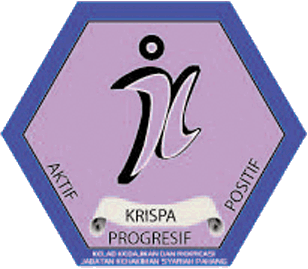 GERAN GERAN GERAN GERAN GERAN GERAN GERAN GERAN GERAN GERAN GERAN GERAN GERAN GERAN GERAN GERAN GERAN GERAN GERAN GERAN GERAN GERAN BILBILPERKARAPERKARATANDAKAN ( √ )TANDAKAN ( √ )TANDAKAN ( √ )TANDAKAN ( √ )PENERANGANPENERANGANPENERANGANPENERANGANPENERANGANPENERANGANPERUNTUKAN PERUNTUKAN PERUNTUKAN PERMOHONAN  (RM)PERMOHONAN  (RM)PERMOHONAN  (RM)PERMOHONAN  (RM)PERMOHONAN  (RM)11SUKANSUKANRM 200.00RM 200.00RM 200.0022ZON/WILAYAHZON/WILAYAHRM 250.00RM 250.00RM 250.0033LAIN-LAINLAIN-LAINTOTALTOTALTOTALTOTALTOTALTOTALTOTALTOTALTOTALTOTALTOTALTOTALTOTALTOTALTOTALTOTALTOTAL*sertakan bersama Surat Rasmi /dokumen  berkaitan Permohonan *sertakan bersama Surat Rasmi /dokumen  berkaitan Permohonan *sertakan bersama Surat Rasmi /dokumen  berkaitan Permohonan *sertakan bersama Surat Rasmi /dokumen  berkaitan Permohonan *sertakan bersama Surat Rasmi /dokumen  berkaitan Permohonan *sertakan bersama Surat Rasmi /dokumen  berkaitan Permohonan *sertakan bersama Surat Rasmi /dokumen  berkaitan Permohonan *sertakan bersama Surat Rasmi /dokumen  berkaitan Permohonan *sertakan bersama Surat Rasmi /dokumen  berkaitan Permohonan *sertakan bersama Surat Rasmi /dokumen  berkaitan Permohonan *sertakan bersama Surat Rasmi /dokumen  berkaitan Permohonan *sertakan bersama Surat Rasmi /dokumen  berkaitan Permohonan *sertakan bersama Surat Rasmi /dokumen  berkaitan Permohonan *sertakan bersama Surat Rasmi /dokumen  berkaitan Permohonan *sertakan bersama Surat Rasmi /dokumen  berkaitan Permohonan *sertakan bersama Surat Rasmi /dokumen  berkaitan Permohonan *sertakan bersama Surat Rasmi /dokumen  berkaitan Permohonan *sertakan bersama Surat Rasmi /dokumen  berkaitan Permohonan *sertakan bersama Surat Rasmi /dokumen  berkaitan Permohonan *sertakan bersama Surat Rasmi /dokumen  berkaitan Permohonan *sertakan bersama Surat Rasmi /dokumen  berkaitan Permohonan *sertakan bersama Surat Rasmi /dokumen  berkaitan Permohonan KECEMERLANGAN ANAK | PEPERIKSAANKECEMERLANGAN ANAK | PEPERIKSAANKECEMERLANGAN ANAK | PEPERIKSAANKECEMERLANGAN ANAK | PEPERIKSAANKECEMERLANGAN ANAK | PEPERIKSAANKECEMERLANGAN ANAK | PEPERIKSAANKECEMERLANGAN ANAK | PEPERIKSAANKECEMERLANGAN ANAK | PEPERIKSAANKECEMERLANGAN ANAK | PEPERIKSAANKECEMERLANGAN ANAK | PEPERIKSAANKECEMERLANGAN ANAK | PEPERIKSAANKECEMERLANGAN ANAK | PEPERIKSAANKECEMERLANGAN ANAK | PEPERIKSAANKECEMERLANGAN ANAK | PEPERIKSAANKECEMERLANGAN ANAK | PEPERIKSAANKECEMERLANGAN ANAK | PEPERIKSAANKECEMERLANGAN ANAK | PEPERIKSAANKECEMERLANGAN ANAK | PEPERIKSAANKECEMERLANGAN ANAK | PEPERIKSAANKECEMERLANGAN ANAK | PEPERIKSAANKECEMERLANGAN ANAK | PEPERIKSAANKECEMERLANGAN ANAK | PEPERIKSAANBILBILPEPERIKSAANPEPERIKSAANPEPERIKSAANTANDAKAN( √ )TANDAKAN( √ )TANDAKAN( √ )KEPUTUSANKEPUTUSANKEPUTUSANKEPUTUSANKEPUTUSANKEPUTUSANPERUNTUKANPERUNTUKANPERUNTUKANPERMOHONAN (RM)PERMOHONAN (RM)PERMOHONAN (RM)PERMOHONAN (RM)PERMOHONAN (RM)11UPSRUPSRUPSRRM 50.00RM 50.00RM 50.0022PT3PT3PT3RM 80.00RM 80.00RM 80.0033SPMSPMSPMRM 100.00RM 100.00RM 100.0044SMASMASMARM 100.00RM 100.00RM 100.0055STPMSTPMSTPMRM 130.00RM 130.00RM 130.0066STAMSTAMSTAMRM 130.00RM 130.00RM 130.00TOTALTOTALTOTALTOTALTOTALTOTALTOTALTOTALTOTALTOTALTOTALTOTALTOTALTOTALTOTALTOTALTOTAL*sertakan bersama salinan dokumen berkaitan Permohonan **Syarat permohonan & kelulusan  Geran dan lain-lain Tuntutan sila rujuk Ruangan KRISPA di laman web rasmi JKSP : Pahang.jksm.gov.my*sertakan bersama salinan dokumen berkaitan Permohonan **Syarat permohonan & kelulusan  Geran dan lain-lain Tuntutan sila rujuk Ruangan KRISPA di laman web rasmi JKSP : Pahang.jksm.gov.my*sertakan bersama salinan dokumen berkaitan Permohonan **Syarat permohonan & kelulusan  Geran dan lain-lain Tuntutan sila rujuk Ruangan KRISPA di laman web rasmi JKSP : Pahang.jksm.gov.my*sertakan bersama salinan dokumen berkaitan Permohonan **Syarat permohonan & kelulusan  Geran dan lain-lain Tuntutan sila rujuk Ruangan KRISPA di laman web rasmi JKSP : Pahang.jksm.gov.my*sertakan bersama salinan dokumen berkaitan Permohonan **Syarat permohonan & kelulusan  Geran dan lain-lain Tuntutan sila rujuk Ruangan KRISPA di laman web rasmi JKSP : Pahang.jksm.gov.my*sertakan bersama salinan dokumen berkaitan Permohonan **Syarat permohonan & kelulusan  Geran dan lain-lain Tuntutan sila rujuk Ruangan KRISPA di laman web rasmi JKSP : Pahang.jksm.gov.my*sertakan bersama salinan dokumen berkaitan Permohonan **Syarat permohonan & kelulusan  Geran dan lain-lain Tuntutan sila rujuk Ruangan KRISPA di laman web rasmi JKSP : Pahang.jksm.gov.my*sertakan bersama salinan dokumen berkaitan Permohonan **Syarat permohonan & kelulusan  Geran dan lain-lain Tuntutan sila rujuk Ruangan KRISPA di laman web rasmi JKSP : Pahang.jksm.gov.my*sertakan bersama salinan dokumen berkaitan Permohonan **Syarat permohonan & kelulusan  Geran dan lain-lain Tuntutan sila rujuk Ruangan KRISPA di laman web rasmi JKSP : Pahang.jksm.gov.my*sertakan bersama salinan dokumen berkaitan Permohonan **Syarat permohonan & kelulusan  Geran dan lain-lain Tuntutan sila rujuk Ruangan KRISPA di laman web rasmi JKSP : Pahang.jksm.gov.my*sertakan bersama salinan dokumen berkaitan Permohonan **Syarat permohonan & kelulusan  Geran dan lain-lain Tuntutan sila rujuk Ruangan KRISPA di laman web rasmi JKSP : Pahang.jksm.gov.my*sertakan bersama salinan dokumen berkaitan Permohonan **Syarat permohonan & kelulusan  Geran dan lain-lain Tuntutan sila rujuk Ruangan KRISPA di laman web rasmi JKSP : Pahang.jksm.gov.my*sertakan bersama salinan dokumen berkaitan Permohonan **Syarat permohonan & kelulusan  Geran dan lain-lain Tuntutan sila rujuk Ruangan KRISPA di laman web rasmi JKSP : Pahang.jksm.gov.my*sertakan bersama salinan dokumen berkaitan Permohonan **Syarat permohonan & kelulusan  Geran dan lain-lain Tuntutan sila rujuk Ruangan KRISPA di laman web rasmi JKSP : Pahang.jksm.gov.my*sertakan bersama salinan dokumen berkaitan Permohonan **Syarat permohonan & kelulusan  Geran dan lain-lain Tuntutan sila rujuk Ruangan KRISPA di laman web rasmi JKSP : Pahang.jksm.gov.my*sertakan bersama salinan dokumen berkaitan Permohonan **Syarat permohonan & kelulusan  Geran dan lain-lain Tuntutan sila rujuk Ruangan KRISPA di laman web rasmi JKSP : Pahang.jksm.gov.my*sertakan bersama salinan dokumen berkaitan Permohonan **Syarat permohonan & kelulusan  Geran dan lain-lain Tuntutan sila rujuk Ruangan KRISPA di laman web rasmi JKSP : Pahang.jksm.gov.my*sertakan bersama salinan dokumen berkaitan Permohonan **Syarat permohonan & kelulusan  Geran dan lain-lain Tuntutan sila rujuk Ruangan KRISPA di laman web rasmi JKSP : Pahang.jksm.gov.my*sertakan bersama salinan dokumen berkaitan Permohonan **Syarat permohonan & kelulusan  Geran dan lain-lain Tuntutan sila rujuk Ruangan KRISPA di laman web rasmi JKSP : Pahang.jksm.gov.my*sertakan bersama salinan dokumen berkaitan Permohonan **Syarat permohonan & kelulusan  Geran dan lain-lain Tuntutan sila rujuk Ruangan KRISPA di laman web rasmi JKSP : Pahang.jksm.gov.my*sertakan bersama salinan dokumen berkaitan Permohonan **Syarat permohonan & kelulusan  Geran dan lain-lain Tuntutan sila rujuk Ruangan KRISPA di laman web rasmi JKSP : Pahang.jksm.gov.my*sertakan bersama salinan dokumen berkaitan Permohonan **Syarat permohonan & kelulusan  Geran dan lain-lain Tuntutan sila rujuk Ruangan KRISPA di laman web rasmi JKSP : Pahang.jksm.gov.myTUNTUTAN BANTUAN AWAL PENGAJIANTUNTUTAN BANTUAN AWAL PENGAJIANTUNTUTAN BANTUAN AWAL PENGAJIANTUNTUTAN BANTUAN AWAL PENGAJIANTUNTUTAN BANTUAN AWAL PENGAJIANTUNTUTAN BANTUAN AWAL PENGAJIANTUNTUTAN BANTUAN AWAL PENGAJIANTUNTUTAN BANTUAN AWAL PENGAJIANTUNTUTAN BANTUAN AWAL PENGAJIANTUNTUTAN BANTUAN AWAL PENGAJIANTUNTUTAN BANTUAN AWAL PENGAJIANTUNTUTAN BANTUAN AWAL PENGAJIANTUNTUTAN BANTUAN AWAL PENGAJIANTUNTUTAN BANTUAN AWAL PENGAJIANTUNTUTAN BANTUAN AWAL PENGAJIANTUNTUTAN BANTUAN AWAL PENGAJIANTUNTUTAN BANTUAN AWAL PENGAJIANTUNTUTAN BANTUAN AWAL PENGAJIANTUNTUTAN BANTUAN AWAL PENGAJIANTUNTUTAN BANTUAN AWAL PENGAJIANTUNTUTAN BANTUAN AWAL PENGAJIANTUNTUTAN BANTUAN AWAL PENGAJIANBILPENGAJIANPENGAJIANPENGAJIANPENGAJIANPENGAJIANPENGAJIANKELAYAKANKELAYAKANKELAYAKANKELAYAKANKELAYAKANTANDAKAN ( √ )TANDAKAN ( √ )TANDAKAN ( √ )TAHUN DAFTARTAHUN DAFTARTAHUN DAFTARTAHUN DAFTARCATATANCATATANCATATAN1.DIPLOMA DAN SETARAFDIPLOMA DAN SETARAFDIPLOMA DAN SETARAFDIPLOMA DAN SETARAFDIPLOMA DAN SETARAFDIPLOMA DAN SETARAFRM 100.00RM 100.00RM 100.00RM 100.00RM 100.002.IJAZAH DAN SETARAFIJAZAH DAN SETARAFIJAZAH DAN SETARAFIJAZAH DAN SETARAFIJAZAH DAN SETARAFIJAZAH DAN SETARAFRM 300.00RM 300.00RM 300.00RM 300.00RM 300.003.SARJANASARJANASARJANASARJANASARJANASARJANARM 500.00RM 500.00RM 500.00RM 500.00RM 500.004.DOKTOR FALSAFAHDOKTOR FALSAFAHDOKTOR FALSAFAHDOKTOR FALSAFAHDOKTOR FALSAFAHDOKTOR FALSAFAHRM 1000.00RM 1000.00RM 1000.00RM 1000.00RM 1000.00SYARAT-SYARAT PERMOHONAN TUNTUAN BANTUAN AWAL PENGAJIAN•Permohonan hanya terbuka kepada Ahli KRISPA  JKSP Sahaja.•Kelayakan permohonan hanya sekali bagi setiap tahap pengajian.•Permohonan sah dalam tempoh 6 bulan dari tarikh pendaftaran pengajian atau tarikh graduasi dalam tempoh perkhidmatan di JKSP.•Setiap permohonan haruslah disertakan bersama salinan dokumen yang berkaitan / surat tawaran lanjutan pengajian.SYARAT-SYARAT PERMOHONAN TUNTUAN BANTUAN AWAL PENGAJIAN•Permohonan hanya terbuka kepada Ahli KRISPA  JKSP Sahaja.•Kelayakan permohonan hanya sekali bagi setiap tahap pengajian.•Permohonan sah dalam tempoh 6 bulan dari tarikh pendaftaran pengajian atau tarikh graduasi dalam tempoh perkhidmatan di JKSP.•Setiap permohonan haruslah disertakan bersama salinan dokumen yang berkaitan / surat tawaran lanjutan pengajian.SYARAT-SYARAT PERMOHONAN TUNTUAN BANTUAN AWAL PENGAJIAN•Permohonan hanya terbuka kepada Ahli KRISPA  JKSP Sahaja.•Kelayakan permohonan hanya sekali bagi setiap tahap pengajian.•Permohonan sah dalam tempoh 6 bulan dari tarikh pendaftaran pengajian atau tarikh graduasi dalam tempoh perkhidmatan di JKSP.•Setiap permohonan haruslah disertakan bersama salinan dokumen yang berkaitan / surat tawaran lanjutan pengajian.SYARAT-SYARAT PERMOHONAN TUNTUAN BANTUAN AWAL PENGAJIAN•Permohonan hanya terbuka kepada Ahli KRISPA  JKSP Sahaja.•Kelayakan permohonan hanya sekali bagi setiap tahap pengajian.•Permohonan sah dalam tempoh 6 bulan dari tarikh pendaftaran pengajian atau tarikh graduasi dalam tempoh perkhidmatan di JKSP.•Setiap permohonan haruslah disertakan bersama salinan dokumen yang berkaitan / surat tawaran lanjutan pengajian.SYARAT-SYARAT PERMOHONAN TUNTUAN BANTUAN AWAL PENGAJIAN•Permohonan hanya terbuka kepada Ahli KRISPA  JKSP Sahaja.•Kelayakan permohonan hanya sekali bagi setiap tahap pengajian.•Permohonan sah dalam tempoh 6 bulan dari tarikh pendaftaran pengajian atau tarikh graduasi dalam tempoh perkhidmatan di JKSP.•Setiap permohonan haruslah disertakan bersama salinan dokumen yang berkaitan / surat tawaran lanjutan pengajian.SYARAT-SYARAT PERMOHONAN TUNTUAN BANTUAN AWAL PENGAJIAN•Permohonan hanya terbuka kepada Ahli KRISPA  JKSP Sahaja.•Kelayakan permohonan hanya sekali bagi setiap tahap pengajian.•Permohonan sah dalam tempoh 6 bulan dari tarikh pendaftaran pengajian atau tarikh graduasi dalam tempoh perkhidmatan di JKSP.•Setiap permohonan haruslah disertakan bersama salinan dokumen yang berkaitan / surat tawaran lanjutan pengajian.SYARAT-SYARAT PERMOHONAN TUNTUAN BANTUAN AWAL PENGAJIAN•Permohonan hanya terbuka kepada Ahli KRISPA  JKSP Sahaja.•Kelayakan permohonan hanya sekali bagi setiap tahap pengajian.•Permohonan sah dalam tempoh 6 bulan dari tarikh pendaftaran pengajian atau tarikh graduasi dalam tempoh perkhidmatan di JKSP.•Setiap permohonan haruslah disertakan bersama salinan dokumen yang berkaitan / surat tawaran lanjutan pengajian.SYARAT-SYARAT PERMOHONAN TUNTUAN BANTUAN AWAL PENGAJIAN•Permohonan hanya terbuka kepada Ahli KRISPA  JKSP Sahaja.•Kelayakan permohonan hanya sekali bagi setiap tahap pengajian.•Permohonan sah dalam tempoh 6 bulan dari tarikh pendaftaran pengajian atau tarikh graduasi dalam tempoh perkhidmatan di JKSP.•Setiap permohonan haruslah disertakan bersama salinan dokumen yang berkaitan / surat tawaran lanjutan pengajian.SYARAT-SYARAT PERMOHONAN TUNTUAN BANTUAN AWAL PENGAJIAN•Permohonan hanya terbuka kepada Ahli KRISPA  JKSP Sahaja.•Kelayakan permohonan hanya sekali bagi setiap tahap pengajian.•Permohonan sah dalam tempoh 6 bulan dari tarikh pendaftaran pengajian atau tarikh graduasi dalam tempoh perkhidmatan di JKSP.•Setiap permohonan haruslah disertakan bersama salinan dokumen yang berkaitan / surat tawaran lanjutan pengajian.SYARAT-SYARAT PERMOHONAN TUNTUAN BANTUAN AWAL PENGAJIAN•Permohonan hanya terbuka kepada Ahli KRISPA  JKSP Sahaja.•Kelayakan permohonan hanya sekali bagi setiap tahap pengajian.•Permohonan sah dalam tempoh 6 bulan dari tarikh pendaftaran pengajian atau tarikh graduasi dalam tempoh perkhidmatan di JKSP.•Setiap permohonan haruslah disertakan bersama salinan dokumen yang berkaitan / surat tawaran lanjutan pengajian.SYARAT-SYARAT PERMOHONAN TUNTUAN BANTUAN AWAL PENGAJIAN•Permohonan hanya terbuka kepada Ahli KRISPA  JKSP Sahaja.•Kelayakan permohonan hanya sekali bagi setiap tahap pengajian.•Permohonan sah dalam tempoh 6 bulan dari tarikh pendaftaran pengajian atau tarikh graduasi dalam tempoh perkhidmatan di JKSP.•Setiap permohonan haruslah disertakan bersama salinan dokumen yang berkaitan / surat tawaran lanjutan pengajian.SYARAT-SYARAT PERMOHONAN TUNTUAN BANTUAN AWAL PENGAJIAN•Permohonan hanya terbuka kepada Ahli KRISPA  JKSP Sahaja.•Kelayakan permohonan hanya sekali bagi setiap tahap pengajian.•Permohonan sah dalam tempoh 6 bulan dari tarikh pendaftaran pengajian atau tarikh graduasi dalam tempoh perkhidmatan di JKSP.•Setiap permohonan haruslah disertakan bersama salinan dokumen yang berkaitan / surat tawaran lanjutan pengajian.SYARAT-SYARAT PERMOHONAN TUNTUAN BANTUAN AWAL PENGAJIAN•Permohonan hanya terbuka kepada Ahli KRISPA  JKSP Sahaja.•Kelayakan permohonan hanya sekali bagi setiap tahap pengajian.•Permohonan sah dalam tempoh 6 bulan dari tarikh pendaftaran pengajian atau tarikh graduasi dalam tempoh perkhidmatan di JKSP.•Setiap permohonan haruslah disertakan bersama salinan dokumen yang berkaitan / surat tawaran lanjutan pengajian.SYARAT-SYARAT PERMOHONAN TUNTUAN BANTUAN AWAL PENGAJIAN•Permohonan hanya terbuka kepada Ahli KRISPA  JKSP Sahaja.•Kelayakan permohonan hanya sekali bagi setiap tahap pengajian.•Permohonan sah dalam tempoh 6 bulan dari tarikh pendaftaran pengajian atau tarikh graduasi dalam tempoh perkhidmatan di JKSP.•Setiap permohonan haruslah disertakan bersama salinan dokumen yang berkaitan / surat tawaran lanjutan pengajian.SYARAT-SYARAT PERMOHONAN TUNTUAN BANTUAN AWAL PENGAJIAN•Permohonan hanya terbuka kepada Ahli KRISPA  JKSP Sahaja.•Kelayakan permohonan hanya sekali bagi setiap tahap pengajian.•Permohonan sah dalam tempoh 6 bulan dari tarikh pendaftaran pengajian atau tarikh graduasi dalam tempoh perkhidmatan di JKSP.•Setiap permohonan haruslah disertakan bersama salinan dokumen yang berkaitan / surat tawaran lanjutan pengajian.SYARAT-SYARAT PERMOHONAN TUNTUAN BANTUAN AWAL PENGAJIAN•Permohonan hanya terbuka kepada Ahli KRISPA  JKSP Sahaja.•Kelayakan permohonan hanya sekali bagi setiap tahap pengajian.•Permohonan sah dalam tempoh 6 bulan dari tarikh pendaftaran pengajian atau tarikh graduasi dalam tempoh perkhidmatan di JKSP.•Setiap permohonan haruslah disertakan bersama salinan dokumen yang berkaitan / surat tawaran lanjutan pengajian.SYARAT-SYARAT PERMOHONAN TUNTUAN BANTUAN AWAL PENGAJIAN•Permohonan hanya terbuka kepada Ahli KRISPA  JKSP Sahaja.•Kelayakan permohonan hanya sekali bagi setiap tahap pengajian.•Permohonan sah dalam tempoh 6 bulan dari tarikh pendaftaran pengajian atau tarikh graduasi dalam tempoh perkhidmatan di JKSP.•Setiap permohonan haruslah disertakan bersama salinan dokumen yang berkaitan / surat tawaran lanjutan pengajian.SYARAT-SYARAT PERMOHONAN TUNTUAN BANTUAN AWAL PENGAJIAN•Permohonan hanya terbuka kepada Ahli KRISPA  JKSP Sahaja.•Kelayakan permohonan hanya sekali bagi setiap tahap pengajian.•Permohonan sah dalam tempoh 6 bulan dari tarikh pendaftaran pengajian atau tarikh graduasi dalam tempoh perkhidmatan di JKSP.•Setiap permohonan haruslah disertakan bersama salinan dokumen yang berkaitan / surat tawaran lanjutan pengajian.SYARAT-SYARAT PERMOHONAN TUNTUAN BANTUAN AWAL PENGAJIAN•Permohonan hanya terbuka kepada Ahli KRISPA  JKSP Sahaja.•Kelayakan permohonan hanya sekali bagi setiap tahap pengajian.•Permohonan sah dalam tempoh 6 bulan dari tarikh pendaftaran pengajian atau tarikh graduasi dalam tempoh perkhidmatan di JKSP.•Setiap permohonan haruslah disertakan bersama salinan dokumen yang berkaitan / surat tawaran lanjutan pengajian.SYARAT-SYARAT PERMOHONAN TUNTUAN BANTUAN AWAL PENGAJIAN•Permohonan hanya terbuka kepada Ahli KRISPA  JKSP Sahaja.•Kelayakan permohonan hanya sekali bagi setiap tahap pengajian.•Permohonan sah dalam tempoh 6 bulan dari tarikh pendaftaran pengajian atau tarikh graduasi dalam tempoh perkhidmatan di JKSP.•Setiap permohonan haruslah disertakan bersama salinan dokumen yang berkaitan / surat tawaran lanjutan pengajian.SYARAT-SYARAT PERMOHONAN TUNTUAN BANTUAN AWAL PENGAJIAN•Permohonan hanya terbuka kepada Ahli KRISPA  JKSP Sahaja.•Kelayakan permohonan hanya sekali bagi setiap tahap pengajian.•Permohonan sah dalam tempoh 6 bulan dari tarikh pendaftaran pengajian atau tarikh graduasi dalam tempoh perkhidmatan di JKSP.•Setiap permohonan haruslah disertakan bersama salinan dokumen yang berkaitan / surat tawaran lanjutan pengajian.SYARAT-SYARAT PERMOHONAN TUNTUAN BANTUAN AWAL PENGAJIAN•Permohonan hanya terbuka kepada Ahli KRISPA  JKSP Sahaja.•Kelayakan permohonan hanya sekali bagi setiap tahap pengajian.•Permohonan sah dalam tempoh 6 bulan dari tarikh pendaftaran pengajian atau tarikh graduasi dalam tempoh perkhidmatan di JKSP.•Setiap permohonan haruslah disertakan bersama salinan dokumen yang berkaitan / surat tawaran lanjutan pengajian.TUNTUTAN PELBAGAITUNTUTAN PELBAGAITUNTUTAN PELBAGAITUNTUTAN PELBAGAITUNTUTAN PELBAGAITUNTUTAN PELBAGAITUNTUTAN PELBAGAITUNTUTAN PELBAGAITUNTUTAN PELBAGAITUNTUTAN PELBAGAITUNTUTAN PELBAGAITUNTUTAN PELBAGAITUNTUTAN PELBAGAITUNTUTAN PELBAGAITUNTUTAN PELBAGAITUNTUTAN PELBAGAITUNTUTAN PELBAGAITUNTUTAN PELBAGAITUNTUTAN PELBAGAITUNTUTAN PELBAGAITUNTUTAN PELBAGAITUNTUTAN PELBAGAIBILBILTUNTUTANTUNTUTANTUNTUTANTUNTUTANTUNTUTANTUNTUTANTUNTUTANTANDAKAN ( √ )TANDAKAN ( √ )ULASANULASANULASANPERUNTUKANPERUNTUKANPERUNTUKANPERUNTUKANPERMOHONAN (RM)PERMOHONAN (RM)PERMOHONAN (RM)PERMOHONAN (RM)11PERKAHWINAN PERKAHWINAN PERKAHWINAN PERKAHWINAN PERKAHWINAN PERKAHWINAN PERKAHWINAN RM 100.00RM 100.00RM 100.00RM 100.0022PERTUKARAN ATAU PERSARAANPERTUKARAN ATAU PERSARAANPERTUKARAN ATAU PERSARAANPERTUKARAN ATAU PERSARAANPERTUKARAN ATAU PERSARAANPERTUKARAN ATAU PERSARAANPERTUKARAN ATAU PERSARAANTempoh perkhidmatan Tempoh perkhidmatan Tempoh perkhidmatan Tempoh perkhidmatan Tempoh perkhidmatan Tempoh perkhidmatan Tempoh perkhidmatan 33HOSPITAL / WADHOSPITAL / WADHOSPITAL / WADHOSPITAL / WADHOSPITAL / WADHOSPITAL / WADHOSPITAL / WADRM 50.00RM 50.00RM 50.00RM 50.0044KEMATIANKEMATIANKEMATIANKEMATIANKEMATIANKEMATIANKEMATIANRM 200.00RM 200.00RM 200.00RM 200.0055BENCANABENCANABENCANABENCANABENCANABENCANABENCANARM 200.00RM 200.00RM 200.00RM 200.0066PENYAKIT KRONIK / COVIDPENYAKIT KRONIK / COVIDPENYAKIT KRONIK / COVIDPENYAKIT KRONIK / COVIDPENYAKIT KRONIK / COVIDPENYAKIT KRONIK / COVIDPENYAKIT KRONIK / COVIDCovid Tahap 4 & 5Covid Tahap 4 & 5Covid Tahap 4 & 5RM 1000.00RM 1000.00RM 1000.00RM 1000.0077CAHAYA MATACAHAYA MATACAHAYA MATACAHAYA MATACAHAYA MATACAHAYA MATACAHAYA MATARM 100.00RM 100.00RM 100.00RM 100.0088MENUNAIKAN FARDU HAJIMENUNAIKAN FARDU HAJIMENUNAIKAN FARDU HAJIMENUNAIKAN FARDU HAJIMENUNAIKAN FARDU HAJIMENUNAIKAN FARDU HAJIMENUNAIKAN FARDU HAJIRM 100.00RM 100.00RM 100.00RM 100.008. TUNTUTAN PERTUKARAN ATAU PERSARAAN ( MENGIKUT TEMPOH PERKHIDMATAN DI JKSP)8. TUNTUTAN PERTUKARAN ATAU PERSARAAN ( MENGIKUT TEMPOH PERKHIDMATAN DI JKSP)8. TUNTUTAN PERTUKARAN ATAU PERSARAAN ( MENGIKUT TEMPOH PERKHIDMATAN DI JKSP)8. TUNTUTAN PERTUKARAN ATAU PERSARAAN ( MENGIKUT TEMPOH PERKHIDMATAN DI JKSP)8. TUNTUTAN PERTUKARAN ATAU PERSARAAN ( MENGIKUT TEMPOH PERKHIDMATAN DI JKSP)8. TUNTUTAN PERTUKARAN ATAU PERSARAAN ( MENGIKUT TEMPOH PERKHIDMATAN DI JKSP)8. TUNTUTAN PERTUKARAN ATAU PERSARAAN ( MENGIKUT TEMPOH PERKHIDMATAN DI JKSP)8. TUNTUTAN PERTUKARAN ATAU PERSARAAN ( MENGIKUT TEMPOH PERKHIDMATAN DI JKSP)8. TUNTUTAN PERTUKARAN ATAU PERSARAAN ( MENGIKUT TEMPOH PERKHIDMATAN DI JKSP)8. TUNTUTAN PERTUKARAN ATAU PERSARAAN ( MENGIKUT TEMPOH PERKHIDMATAN DI JKSP)8. TUNTUTAN PERTUKARAN ATAU PERSARAAN ( MENGIKUT TEMPOH PERKHIDMATAN DI JKSP)8. TUNTUTAN PERTUKARAN ATAU PERSARAAN ( MENGIKUT TEMPOH PERKHIDMATAN DI JKSP)8. TUNTUTAN PERTUKARAN ATAU PERSARAAN ( MENGIKUT TEMPOH PERKHIDMATAN DI JKSP)8. TUNTUTAN PERTUKARAN ATAU PERSARAAN ( MENGIKUT TEMPOH PERKHIDMATAN DI JKSP)8. TUNTUTAN PERTUKARAN ATAU PERSARAAN ( MENGIKUT TEMPOH PERKHIDMATAN DI JKSP)8. TUNTUTAN PERTUKARAN ATAU PERSARAAN ( MENGIKUT TEMPOH PERKHIDMATAN DI JKSP)8. TUNTUTAN PERTUKARAN ATAU PERSARAAN ( MENGIKUT TEMPOH PERKHIDMATAN DI JKSP)8. TUNTUTAN PERTUKARAN ATAU PERSARAAN ( MENGIKUT TEMPOH PERKHIDMATAN DI JKSP)8. TUNTUTAN PERTUKARAN ATAU PERSARAAN ( MENGIKUT TEMPOH PERKHIDMATAN DI JKSP)8. TUNTUTAN PERTUKARAN ATAU PERSARAAN ( MENGIKUT TEMPOH PERKHIDMATAN DI JKSP)8. TUNTUTAN PERTUKARAN ATAU PERSARAAN ( MENGIKUT TEMPOH PERKHIDMATAN DI JKSP)8. TUNTUTAN PERTUKARAN ATAU PERSARAAN ( MENGIKUT TEMPOH PERKHIDMATAN DI JKSP)BILBILTUNTUTANTUNTUTANTUNTUTANTUNTUTANTUNTUTANTUNTUTANTUNTUTANTANDAKAN ( √ )TANDAKAN ( √ )ULASANULASANULASANPERUNTUKANPERUNTUKANPERUNTUKANPERUNTUKANPERMOHONAN (RM)PERMOHONAN (RM)PERMOHONAN (RM)PERMOHONAN (RM)8.18.11 Bulan  Sehingga 1 tahun 1 Bulan  Sehingga 1 tahun 1 Bulan  Sehingga 1 tahun 1 Bulan  Sehingga 1 tahun 1 Bulan  Sehingga 1 tahun 1 Bulan  Sehingga 1 tahun 1 Bulan  Sehingga 1 tahun RM 50.00RM 50.00RM 50.00RM 50.008.28.21 Tahun ke atas  Sehingga 3 Tahun 1 Tahun ke atas  Sehingga 3 Tahun 1 Tahun ke atas  Sehingga 3 Tahun 1 Tahun ke atas  Sehingga 3 Tahun 1 Tahun ke atas  Sehingga 3 Tahun 1 Tahun ke atas  Sehingga 3 Tahun 1 Tahun ke atas  Sehingga 3 Tahun RM 100.00RM 100.00RM 100.00RM 100.008.38.33 Tahun ke atas  Sehingga 5 Tahun 3 Tahun ke atas  Sehingga 5 Tahun 3 Tahun ke atas  Sehingga 5 Tahun 3 Tahun ke atas  Sehingga 5 Tahun 3 Tahun ke atas  Sehingga 5 Tahun 3 Tahun ke atas  Sehingga 5 Tahun 3 Tahun ke atas  Sehingga 5 Tahun RM 150.00RM 150.00RM 150.00RM 150.008.48.45 Tahun dan ke atas 5 Tahun dan ke atas 5 Tahun dan ke atas 5 Tahun dan ke atas 5 Tahun dan ke atas 5 Tahun dan ke atas 5 Tahun dan ke atas RM 200.00RM 200.00RM 200.00RM 200.00TOTALTOTALTOTALTOTALTOTALTOTALTOTALTOTALTOTALTOTALTOTALTOTALTOTALTOTALTOTALTOTALTOTALTOTALJUMLAH KESELURUHANJUMLAH KESELURUHANJUMLAH KESELURUHANJUMLAH KESELURUHANJUMLAH KESELURUHANJUMLAH KESELURUHANJUMLAH KESELURUHANJUMLAH KESELURUHANJUMLAH KESELURUHANJUMLAH KESELURUHANJUMLAH KESELURUHANJUMLAH KESELURUHANJUMLAH KESELURUHANJUMLAH KESELURUHANJUMLAH KESELURUHANJUMLAH KESELURUHANJUMLAH KESELURUHANJUMLAH KESELURUHANMAKLUMAT PEMOHONMAKLUMAT PEMOHONMAKLUMAT PEMOHONMAKLUMAT PEMOHONMAKLUMAT PEMOHONMAKLUMAT PEMOHONMAKLUMAT PEMOHONMAKLUMAT PEMOHONMAKLUMAT PEMOHONMAKLUMAT PEMOHONMAKLUMAT PEMOHONDengan ini saya sebagai pemohon mengaku dan mengesahkan segala permohonan ini adalah benarDengan ini saya sebagai pemohon mengaku dan mengesahkan segala permohonan ini adalah benarDengan ini saya sebagai pemohon mengaku dan mengesahkan segala permohonan ini adalah benarDengan ini saya sebagai pemohon mengaku dan mengesahkan segala permohonan ini adalah benarDengan ini saya sebagai pemohon mengaku dan mengesahkan segala permohonan ini adalah benarDengan ini saya sebagai pemohon mengaku dan mengesahkan segala permohonan ini adalah benarDengan ini saya sebagai pemohon mengaku dan mengesahkan segala permohonan ini adalah benarDengan ini saya sebagai pemohon mengaku dan mengesahkan segala permohonan ini adalah benarDengan ini saya sebagai pemohon mengaku dan mengesahkan segala permohonan ini adalah benarDengan ini saya sebagai pemohon mengaku dan mengesahkan segala permohonan ini adalah benarDengan ini saya sebagai pemohon mengaku dan mengesahkan segala permohonan ini adalah benarNAMA:JAWATANJAWATAN::NO KP:LOKASI BERTUGASLOKASI BERTUGAS::TANDA TANGAN : TANDA TANGAN : TANDA TANGAN : TANDA TANGAN : TANDA TANGAN : TANDA TANGAN : TANDA TANGAN : TANDA TANGAN : TANDA TANGAN : TANDA TANGAN : TANDA TANGAN : RUANGAN AJK KRISPA RUANGAN AJK KRISPA RUANGAN AJK KRISPA RUANGAN AJK KRISPA RUANGAN AJK KRISPA RUANGAN AJK KRISPA RUANGAN AJK KRISPA RUANGAN AJK KRISPA RUANGAN AJK KRISPA RUANGAN AJK KRISPA RUANGAN AJK KRISPA Dengan ini Permohonan yang di sampaikan kepada KRISPA adalah  diluluskan* (   )Tidak Diluluskan*(    ) *Tandakan (√ ) Dan Bayaran/Sumbangan sebanyak RM …………………….. Sahaja dikeluarkan kepada Pemohon.Dengan ini Permohonan yang di sampaikan kepada KRISPA adalah  diluluskan* (   )Tidak Diluluskan*(    ) *Tandakan (√ ) Dan Bayaran/Sumbangan sebanyak RM …………………….. Sahaja dikeluarkan kepada Pemohon.Dengan ini Permohonan yang di sampaikan kepada KRISPA adalah  diluluskan* (   )Tidak Diluluskan*(    ) *Tandakan (√ ) Dan Bayaran/Sumbangan sebanyak RM …………………….. Sahaja dikeluarkan kepada Pemohon.Dengan ini Permohonan yang di sampaikan kepada KRISPA adalah  diluluskan* (   )Tidak Diluluskan*(    ) *Tandakan (√ ) Dan Bayaran/Sumbangan sebanyak RM …………………….. Sahaja dikeluarkan kepada Pemohon.Dengan ini Permohonan yang di sampaikan kepada KRISPA adalah  diluluskan* (   )Tidak Diluluskan*(    ) *Tandakan (√ ) Dan Bayaran/Sumbangan sebanyak RM …………………….. Sahaja dikeluarkan kepada Pemohon.Dengan ini Permohonan yang di sampaikan kepada KRISPA adalah  diluluskan* (   )Tidak Diluluskan*(    ) *Tandakan (√ ) Dan Bayaran/Sumbangan sebanyak RM …………………….. Sahaja dikeluarkan kepada Pemohon.Dengan ini Permohonan yang di sampaikan kepada KRISPA adalah  diluluskan* (   )Tidak Diluluskan*(    ) *Tandakan (√ ) Dan Bayaran/Sumbangan sebanyak RM …………………….. Sahaja dikeluarkan kepada Pemohon.Dengan ini Permohonan yang di sampaikan kepada KRISPA adalah  diluluskan* (   )Tidak Diluluskan*(    ) *Tandakan (√ ) Dan Bayaran/Sumbangan sebanyak RM …………………….. Sahaja dikeluarkan kepada Pemohon.Dengan ini Permohonan yang di sampaikan kepada KRISPA adalah  diluluskan* (   )Tidak Diluluskan*(    ) *Tandakan (√ ) Dan Bayaran/Sumbangan sebanyak RM …………………….. Sahaja dikeluarkan kepada Pemohon.Dengan ini Permohonan yang di sampaikan kepada KRISPA adalah  diluluskan* (   )Tidak Diluluskan*(    ) *Tandakan (√ ) Dan Bayaran/Sumbangan sebanyak RM …………………….. Sahaja dikeluarkan kepada Pemohon.Dengan ini Permohonan yang di sampaikan kepada KRISPA adalah  diluluskan* (   )Tidak Diluluskan*(    ) *Tandakan (√ ) Dan Bayaran/Sumbangan sebanyak RM …………………….. Sahaja dikeluarkan kepada Pemohon.PENYOKONG | BENDAHARIPENYOKONG | BENDAHARIPENYOKONG | BENDAHARIPENYOKONG | BENDAHARIPENYOKONG | BENDAHARIPENYOKONG | BENDAHARIPENYOKONG | BENDAHARIPENYOKONG | BENDAHARIPENYOKONG | BENDAHARIPENYOKONG | BENDAHARIPENYOKONG | BENDAHARINAMA  :NAMA  :NAMA  :NAMA  :NAMA  :TARIKHTARIKH:NAMA  :NAMA  :NAMA  :NAMA  :NAMA  :TANDATANGANTANDATANGAN:PELULUS | PENGERUSI KRISPAPELULUS | PENGERUSI KRISPAPELULUS | PENGERUSI KRISPAPELULUS | PENGERUSI KRISPAPELULUS | PENGERUSI KRISPAPELULUS | PENGERUSI KRISPAPELULUS | PENGERUSI KRISPAPELULUS | PENGERUSI KRISPAPELULUS | PENGERUSI KRISPAPELULUS | PENGERUSI KRISPAPELULUS | PENGERUSI KRISPATARIKHTARIKH:NAMA :NAMA :NAMA :TANDATANGANTANDATANGAN:***Sila serahkan Borang Tuntutan bersama-sama salinan dokuman sokongan yang berkaitan kepada Biro Kebajikan  KRISPA atau          mana-mana AJK KRISPA.***Sila serahkan Borang Tuntutan bersama-sama salinan dokuman sokongan yang berkaitan kepada Biro Kebajikan  KRISPA atau          mana-mana AJK KRISPA.***Sila serahkan Borang Tuntutan bersama-sama salinan dokuman sokongan yang berkaitan kepada Biro Kebajikan  KRISPA atau          mana-mana AJK KRISPA.***Sila serahkan Borang Tuntutan bersama-sama salinan dokuman sokongan yang berkaitan kepada Biro Kebajikan  KRISPA atau          mana-mana AJK KRISPA.***Sila serahkan Borang Tuntutan bersama-sama salinan dokuman sokongan yang berkaitan kepada Biro Kebajikan  KRISPA atau          mana-mana AJK KRISPA.***Sila serahkan Borang Tuntutan bersama-sama salinan dokuman sokongan yang berkaitan kepada Biro Kebajikan  KRISPA atau          mana-mana AJK KRISPA.***Sila serahkan Borang Tuntutan bersama-sama salinan dokuman sokongan yang berkaitan kepada Biro Kebajikan  KRISPA atau          mana-mana AJK KRISPA.***Sila serahkan Borang Tuntutan bersama-sama salinan dokuman sokongan yang berkaitan kepada Biro Kebajikan  KRISPA atau          mana-mana AJK KRISPA.***Sila serahkan Borang Tuntutan bersama-sama salinan dokuman sokongan yang berkaitan kepada Biro Kebajikan  KRISPA atau          mana-mana AJK KRISPA.***Sila serahkan Borang Tuntutan bersama-sama salinan dokuman sokongan yang berkaitan kepada Biro Kebajikan  KRISPA atau          mana-mana AJK KRISPA.***Sila serahkan Borang Tuntutan bersama-sama salinan dokuman sokongan yang berkaitan kepada Biro Kebajikan  KRISPA atau          mana-mana AJK KRISPA.